Республиканский инженерный колледж – опять впереди!С 26 по 30 апреля 2015 года при поддержке Минобрнауки России, Минтруда России, Минпромторга России и Агентства стратегических инициатив (АСИ) прошел Полуфинал Национального чемпионата профессионального мастерства по стандартам «WorldSkills Russia-2015» в Северо-Кавказском федеральном округе. Целью проведения Чемпионата являлась повышение престижа рабочих профессий, привлечение молодежи в производственные секторы экономики, совершенствование квалификационных стандартов по рабочим профессиям и специальностям профессионального образования с учетом национальных и международных требований к профессиональным компетенциям. Молодые рабочие, студенты и учащиеся системы профессионального образования принимали участие в соревнованиях по 20 профессиям.
      Проведение Чемпионата направлено на исполнение поручения Президента Российской Федерации создать систему мониторинга качества подготовки кадров, установив, что одним из критериев качества такой подготовки являются результаты участия региональных и отраслевых команд в национальных чемпионатах профессионального мастерства, в том числе в национальном чемпионате «Ворлдскиллс Россия». Проведение подобных чемпионатов повышает престиж рабочих профессий и является эффективным механизмом оценки качества системы профессионального образования.Республику Дагестан представляли по 11 компетенциям. Достаточно высокие результаты профессионального мастерства показали студенты Республиканского инженерного колледжа им. С.Орджоникидзе. По четырем заявленным компетенциям – все призовые места. Наши студенты были лучшими по компетенциям: графический дизайн – Чернов Аслан (1место);                           сетевое администрирование – Магомедов Магомед (1 место);                           WEB- дизайн – Абдуселимов Шамиль (1 место);                            инженерная графика – Алиев Магомед (2 место).Для достижения соответствия стандартам международной организации WorldSkills International процессов проведения Национальных, Открытых и Региональных чемпионатов, а также для повышения качества профессионального образования, повышение квалификации прошли 4 преподавателя колледжа по программе «Организационная и методическая работа экспертов WorldSkills».Финал III Национального чемпионата по профессиональному мастерству по стандартам WorldSkills в Казани стал заключительным этапом масштабного всероссийского чемпионата, привлекшего огромное количество участников из разных регионов России и мира.                    В составе команды от Северо-Кавказскогго федерального округа Республику Дагестан представляли студенты Республиканского инженерного колледжа, которые участвовали по компетенциям: Алиев Магомед – токарные работы на станках ЧПУ, Курбанмагомедов Мурад – фрезерные работы на станках ЧПУ, Чернов Аслан – графический дизайн, Абдуселимов Шамиль –WEB-дизайн.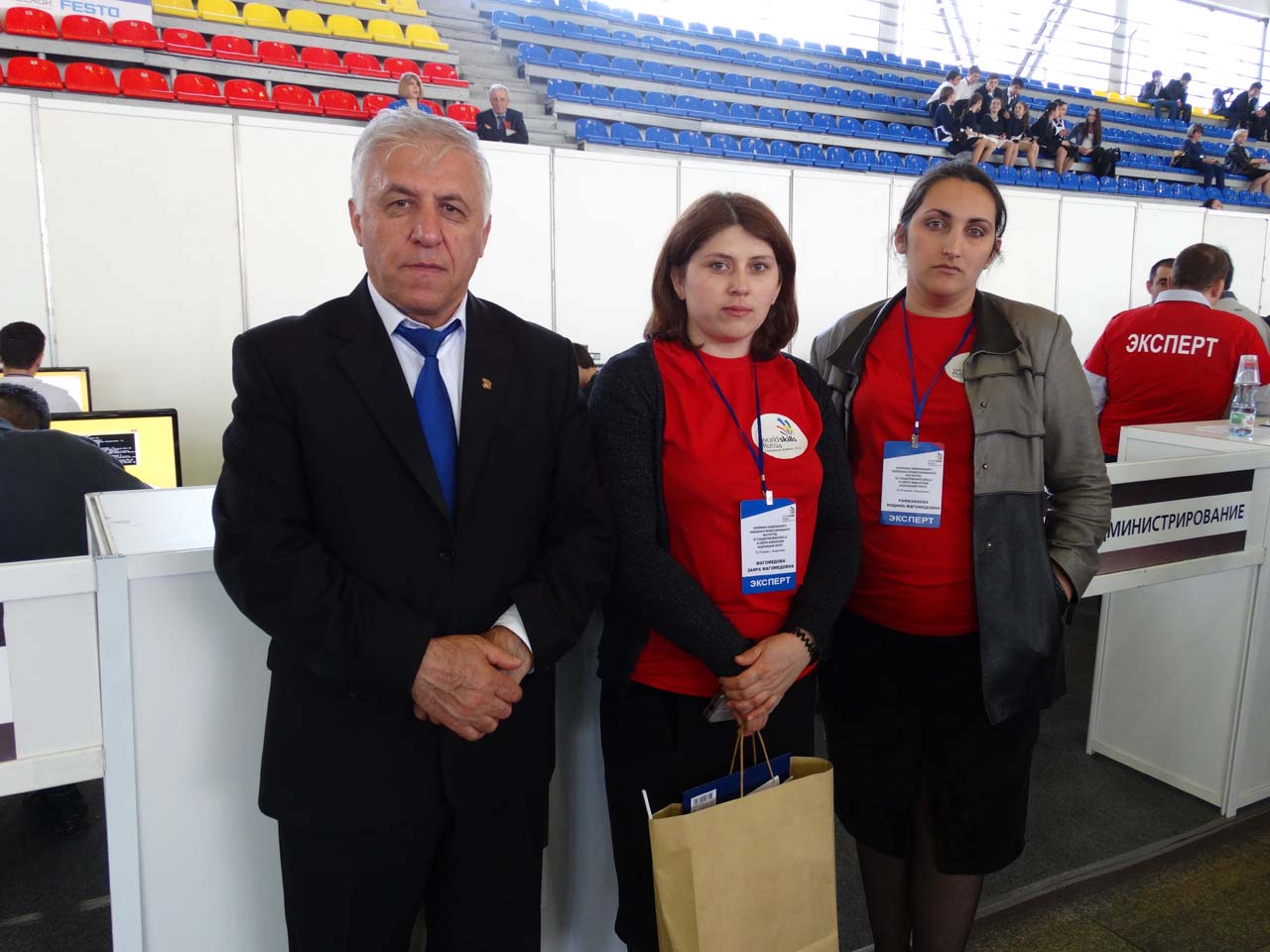 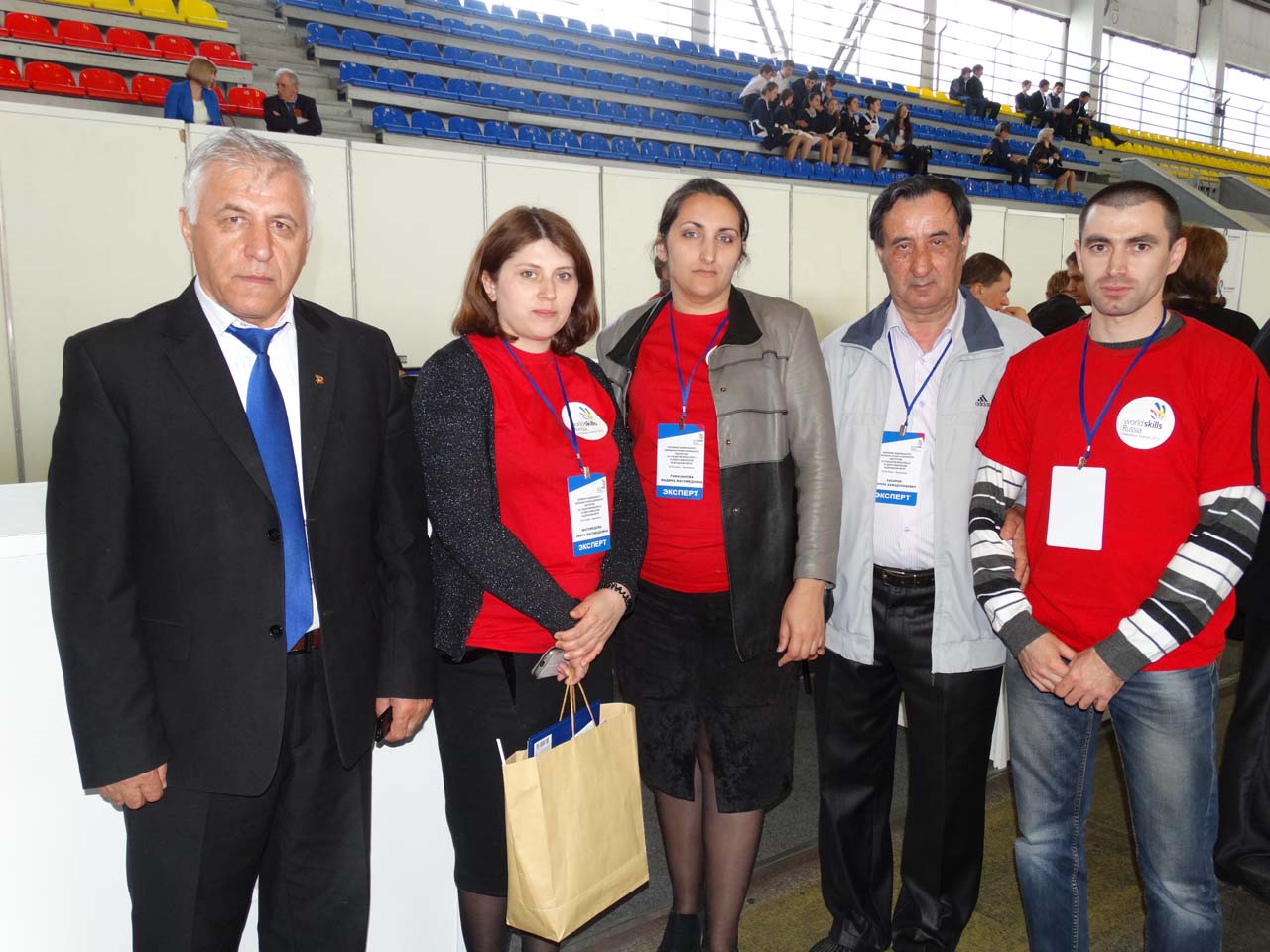 